Record a Disciplinary Action in CAPPSSummary:CAPPS provides a method to record and track disciplinary actions as needed. Prerequisite:  N/ASteps Required:Navigate to Workforce Administration / Labor Administration / Record Disciplinary Action  pageInsert the 7 number that is assigned to the Employee; or you may use the search parametersThe Company should default in based off your agency that you have access to. Verify the company (agency code) and continueSelect the “Continue” button which will take you to the Disciplinary Actions tabEnter the effective date which is the reported date of the disciplinary incidentEnter in the required fields (type, date, description) Note: purge date is defaulted to 6 months automatically; does not require any change to date; currently, purging of the disciplinary records is not in placeAdditional fields such as supervisor id, letter code and date letter printed are not required and functionality is not being utilized at this timeSelect the Action Steps tab to enter action steps taken for the particular disciplinary actionEnter in the required fields (type, date) Note:  Please enter the number of days an EE is placed on probation and/or time off without pay in the description field.  See the example below.PRB – probation, use the description field to indicate number of days; for example:“Days on Probation: 180”TOF – time off without pay, use the description field to indicate number of days; for example:“Days without Pay: 01”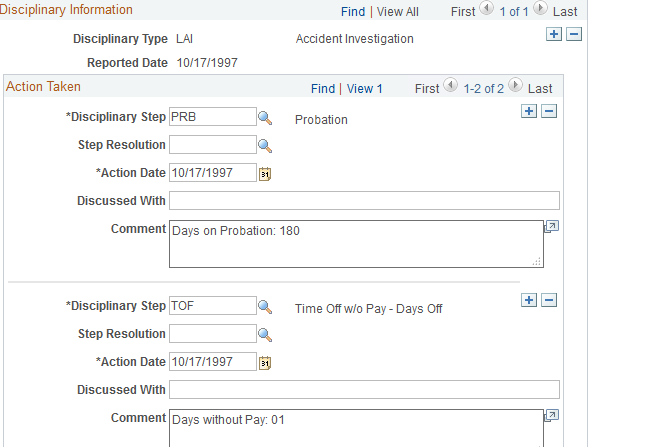 Insert any other applicable information you wish to maintain in the description fieldIf additional action steps are required, use the “+” sign and enter accordinglyA resolution for each action step may be entered as neededSave the record at this time unless a “final resolution” for the entire disciplinary action needs to be enteredSelect the Disciplinary Resolution tabSelect the appropriate “final resolution” Add any comments as needed in the description field (optional)Save the record and verify the disciplinary action and steps successfully exist in “Record Disciplinary Actions” pages